Приложение к постановлению АдминистрацииСуксунского городского округаПермского краяот 04.08.2021 № 487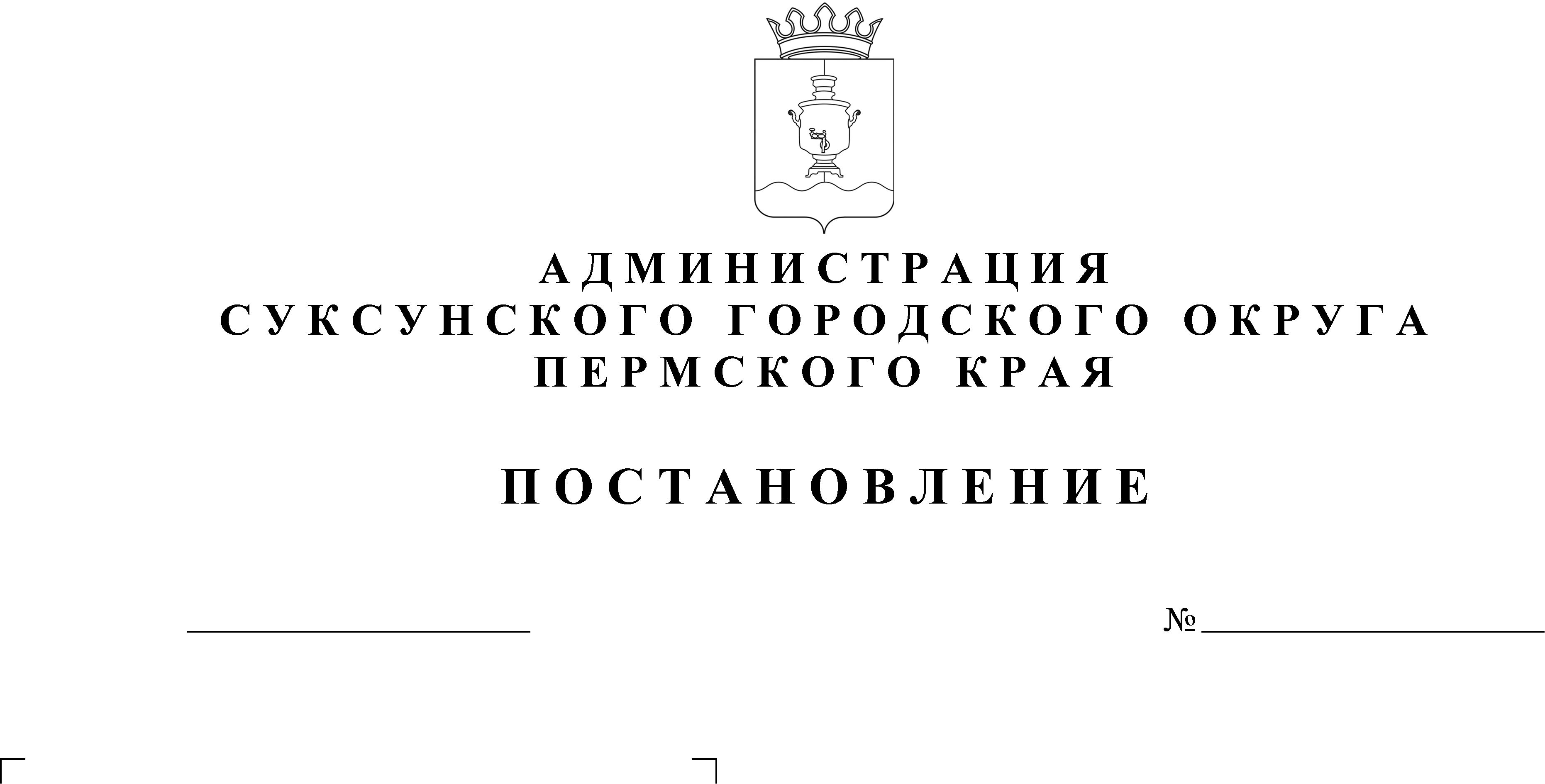 В соответствии со статьей 39 Градостроительного кодекса Российской Федерации, на основании заявления генерального Директора ЗАО «Курорт Ключи» А.М. Иванова, заключения о результатах общественных обсуждений от               . ПОСТАНОВЛЯЮ:1. Предоставить разрешение на условно разрешенный вид использования «Туристическое обслуживание» на земельный участок с кадастровым номером 59:35:0520101:3323 площадью 2 796 кв.м., расположенного по адресу: Российская Федерация, Пермский край, г. о. Суксунский, с. Ключи, ул. Заречная, з/у 15. 2. Настоящее Постановление вступает в силу с момента его опубликования в районной газете «Новая жизнь». 3. Контроль за исполнением настоящего Постановления оставляю за собой.Глава городского округа – глава Администрации Суксунскогогородского округа							        П.Г. Третьяков